Click here to watch the video:https://www.facebook.com/smizzymusic/videos/10154718480226427/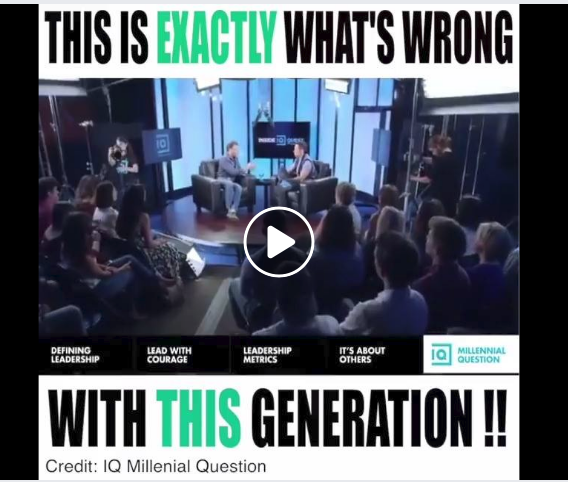 